ПОКАЗАТЕЛИ САМООБСЛЕДОВАНИЯ ДЕЯТЕЛЬНОСТИ 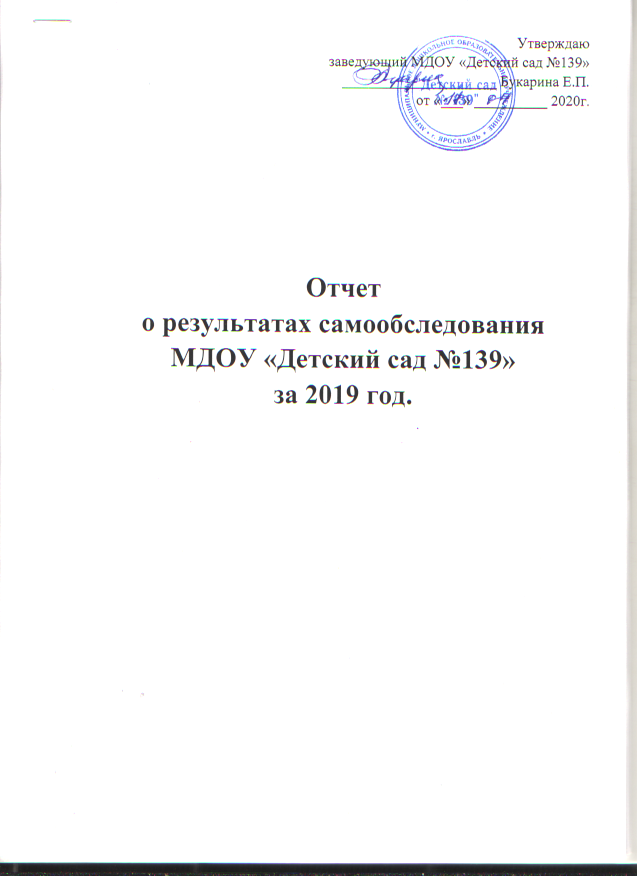 МДОУ «Детский сад № 139» на 01.01.2020г.Настоящий отчет подготовлен по результатам проведения самообследования, согласно требованиям федерального законодательства, которое обязывает образовательные организации ежегодно осуществлять процедуру самообследования и размещать соответствующий отчет на сайте организации (пункт 3 части 2 статьи 29 Федерального закона от 29 декабря 2012г. № 273-ФЗ «Об образовании в Российской Федерации"). Самообследование проводилось в соответствии с требованиями приказа Министерства образования и науки Российской Федерации «Об утверждении Порядка проведения самообследования образовательной организацией» от 14 июня 2013 г. № 462, Приказа Минобрнауки России от 10.12.2013г. №1324 «Об утверждении показателей деятельности образовательной организации, подлежащей самообследованию».Приказа Федеральной службы по надзору в сфере образования и науки от 29.05.2014 г. №785. Целью проведения самообследования являлось обеспечение доступности и открытости информации о деятельности МДОУ «Детский сад №47», а так же подготовка отчета о результатах самообследования. В процессе самообследования были проведены: оценка образовательной деятельности, включающая в себя анализ содержания и качества подготовки воспитанников, организации образовательного процесса, анализ системы управления ДОУ качества кадрового, материально-технической базы, медицинского обеспечения, системы охраны здоровья воспитанников.Раздел «Общие сведения об организации»Общие сведения о МДОУ «Детский сад» № 139»:Год ввода в эксплуатацию: 1978 г. Тип: дошкольная образовательная организация. Организационно-правовая форма: муниципальное учреждение. Адрес: 150051  г. Ярославль ул. С. Орджоникидзе 8ател. 24-25-76.  факс - 74-07-62  Адрес электронной почты – yar139ds@yandex.ru. Сайт: mdou139.edu.yar.ruЛицензия на осуществление образовательной деятельности:  серия 76Л02   №0000477 Регистрационный № 1027600621300   Приказ от 21.08.2015 г.  № 392/05-03. Свидетельство об аккредитации (бессрочно).Лицензия на медицинскую деятельность  № ЛО–76-01-000797 от 14.09.15 годаРежим работы Учреждения    МДОУ «Детский сад № 139» функционирует по 5-дневной рабочей  неделе с 7.00 до 19.00.,  выходные: суббота, воскресенье, праздничные дни. Заведующий МДОУ «Детский сад № 139» - Букарина Елена Павловна, т.: 24-25-76.2 Раздел «Система управления организацией»Управление детским садом: МДОУ «Детский сад №139» - является юридическим лицом. Учредителем ДОУ является департамент образования мэрии города Ярославля Управление ДОУ строится на принципах единоначалия и коллегиальности.Органы управления ДОУ:Структурные подразделения ДОУ:3 Раздел «Оценка образовательной деятельности»3.1Документы, в соответствии с которыми ведётся образовательная деятельностьФедеральный закон от 29 декабря 2012г. № 273-ФЗ «Об образовании в Российской Федерации" ФГОС ДО, утвержденный приказом Министерства образования и науки РФ от 17 октября 2013г. №1155Устав МДОУ «Детский сад № 139»3.2. Основные образовательные программы, с указанием количества обучающихся, групп.Основная образовательная программа Муниципального дошкольного образовательного учреждения  «Детский сад № 139» (далее Программа) обеспечивает разностороннее развитие детей в возрасте от 1,5 до 7 лет с учетом их возрастных и индивидуальных особенностей по основным направлениям – физическому, социально-личностному, познавательно-речевому и художественно-эстетическому. Программа спроектирована на основе федерального государственного образовательного стандарта дошкольного образования, с учетом примерной основной образовательной программы дошкольного образования, методических рекомендаций к ней, авторских, комплексных и парциальных программ.Парциальные программы, используемые в детском саду:Программа «Основы безопасности детей дошкольного возраста» Н.Н.Авдеевой, О.Л.Князей, Р.Б.Стеркиной (социально-коммуникативное развитие).Программа художественного воспитания, обучения и развития детей от 2-7 лет «Цветные ладошки» И.А.Лыковой (художественно-эстетическое развитие).Программа по музыкальному воспитанию «Ладушки» И.Каплуновой, И.Новоскольцевой (художественно-эстетическое развитие)Е.К. Воронова «Программа обучения плавания в детском саду» (физическое развитие)Адаптированная основная образовательная программа ДОУ для детей для детей с ТНР (ОНР I, II, III уровней) в группах компенсирующей направленности (Базой рабочей программы являются: ООП ДОУ и «Программа логопедической работы по преодолению общего недоразвития речи у детей» Филичевой Т.Б., Чиркиной Г.В.)В детском саду функционирует 6 групп, из них: - раннего возраста (1,5-3 года) - 1 группа – 29 воспитанников.- дошкольных - 5 групп – 127 воспитанников (3 группы общеразвивающие для детей дошкольного возраста (3-7 лет) – 87 воспитанников и 2 группы компенсирующей направленности для детей тяжелыми нарушениями речи (5-7 лет) – 40 воспитанников.Общее количество групп и  детей  в них стабильно на протяжении нескольких лет.3.3. Расписание занятийДлительность организованной образовательной деятельности соответствует Сан ПиН С учётом данных требований составляется режим организованной образовательной деятельности на каждый учебный год.3.4. Дополнительное образование.За 2019г в среднем воспользовались услугами дополнительное образование 128 человек3.5.Результаты педагогической диагностикиМониторинг уровня усвоения образовательной программы детского сада Мониторинг проводился с целью выполнения закона №273-ФЗ «Об образовании в Российской Федерации». Основная задача мониторинга заключалась в том, чтобы определить степень освоения ребенком образовательной программы и влияние образовательного процесса, организуемого в дошкольном учреждении, на развитие ребенка. Мониторинг детского развития носил индивидуальный характер и проводился воспитателями с 1 по 15 мая,  он включал в себя в основном: мониторинг образовательной деятельности и мониторинг  развития познавательных процессов. Мониторинг образовательной деятельности осуществляется через отслеживание и анализ достижения детьми промежуточных результатов освоения образовательной программы. Кроме того мониторинг проводился: учителями-дефектологами, учителями-логопедами, музыкальными руководителями, инструктором физкультуры, инструкторами по плаванию с оказанием помощи старшим воспитателем и старшей медсестрой. Форма проведения мониторинга преимущественно представляет собой наблюдение за активностью ребенка в различные периоды пребывания в дошкольном учреждении, анализ продуктов детской деятельности и специальные педагогические пробы, организуемые педагогом. Мониторинг проводился во всех возрастных группах детского сада.Мониторинг проводится по методическому пособию «Диагностика педагогического процесса». Верещагина Н.В, ООО «ДЕТСТВО-ПРЕСС»,2014Диагностика предусматривает 5-ти бальную оценкуВоспитанники ДОУ показали следующие результаты освоения образовательной программы детского сада в мае 2019года:Общий уровень реализации и освоения программы – 86%. (4,3) 2019г.Основная задача этого вида мониторинга – выявить индивидуальные особенности развития каждого ребенка и наметить при необходимости индивидуальный маршрут образовательной работы для максимального раскрытия потенциала детской личности. Таким образом, анализ результатов мониторинга поможет педагогам определить дифференцированный подход к каждому ребенку в подборе форм организации, методов и приемов воспитания и развития. Также результаты мониторинга позволили выявить как проблемы в развитии воспитанников, так и проблемы в профессиональной компетенции педагогов по проведению мониторинга.Коррекционно-образовательная деятельность осуществляется по адаптированным основным образовательным программам для детей с ТНР (тяжелые  нарушения речи).С детьми работают следующие специалисты: - педагог-психолог;  - учителя-логопеды.Коррекционная  работа  с  детьми  проводится  индивидуально (ежедневно)  и подгруппами. Планирование работы с детьми осуществляется по индивидуальному коррекционно-развивающему плану, при составлении которого учитываются психические и физические возможности каждого ребенка.Результаты логопедической работы отражены в таблице.Результаты коррекционно-образовательной деятельности в подготовительных группах в 2019г:Психологическая диагностика по готовности выпускников детского сада к обучению в школе (авторы: Нижегородцева Н.В.,  Шадриков В.Д.)  проводилась педагогом – психологом  с согласия родителей  (законных представителей) и были получены следующие результаты.В течение года еженедельно проводила коррекционно-развивающие занятия по развития эмоционально- волевой и познавательной сфере по программе  психолого-педагогических занятий для дошкольников «Цветик - семицветик» Н.Ю. Куражевой, так же использовала пособия Л. Б. Фесюковой «Чувства и эмоции», «Уроки доброты». В результате исследования эмоциональной сферы детей было выявлено преобладание положительного и спокойного эмоциональных состояний детей при оценке настроения в детском саду (методика цветовых ассоциаций «Мое настроение»), что свидетельствует об эмоциональном благополучии воспитанников ДОУ.По результатам диагностики самооценки выяснилось, что большинство детей поставили себя на верхние ступеньки «очень хорошие» и «самые хорошие» (завышенная самооценка) и на среднюю ступеньку (адекватная самооценка). Детей с заниженной самооценкой не выявлено. Наблюдается позитивная динамика в развитии самооценки, как базового показателя личностного развития и эмоционального комфорта. Личные наблюдения и результаты диагностики показали значительные улучшения показателей нарушений поведения у детей групп коррекции.  Почти у всех детей к концу года наблюдается прогресс в развитии эмоционально-волевой сферы, т.к. в результате систематической работы у них расширяется диапазон позитивных эмоциональных и поведенческих реакций. Участие в конкурсах разного уровня. Результатом деятельности  воспитательно-образовательной системы и повышения качества образования в ДОУ в 2018 - 2019учебном году явились следующие достижения воспитанников и педагогов:3.6. Выполнение годовых задач, поставленных перед коллективом и результаты образовательной деятельностиЦель: Создание условий для реализации приоритетных направлений стратегии развития воспитания. 3.7. Охрана жизни и укрепление здоровья детей.Основные показатели физического развития детей, посещающих детский сад в динамике.Дети имеют следующие группы здоровья (в %):Анализ физического развития детей показывает, что уменьшается количество детей с нормальным уровнем развития, больше детей появляется с разными видами патологий. Эти показатели нашли отражение и на группах здоровья. Уменьшилось количество детей с 1 группой здоровья и увеличилось с 3 группой. Объясняется это отрицательным воздействием всех факторов, влияющих на здоровье: наследственность, образ жизни, среда обитания, а так же лучшей выявляемостью заболеваний у детей.Основные показатели заболеваемости.За 2019год пропуски по болезни одним ребёнком составили 4,9 дней, за 2018г. – 4 дня.Индекс здоровья – число ни разу не болевших детей в течение года из числа посещающих круглый годРезультаты адаптации 2019г.Легкая: 11 человек- 44%Средняя: 9 человек- 36%Тяжелая: 5 человек- 20 %Оценку степени тяжести адаптации дают совместно ст. медсестра, воспитатель, педагог-психолог.Основная масса детей, пришедших в ясельные группы не владеют навыками самообслуживания (ходят в памперсах, не могут есть ложкой, даже частично не умеют раздеваться). Режим домашний не приближен к детскому саду и т.д.3.8. Материально-техническая база, РППСОрганизация развивающей среды с учетом ФГОС ДО в группах производится таким образом, чтобы дать возможность наиболее эффективно развивать индивидуальность каждого ребенка с учетом его склонностей, интересов, уровня активности. Среда наполнена элементами, стимулирующими познавательную, эмоциональную, двигательную деятельность детей дошкольного возраста.Все пространство РППС групп безопасно, соответствует санитарно-гигиеническим требованиям, правилам пожарной безопасности.  Игрушки соответствуют педагогическим, эстетическим, техническим, санитарно-гигиеническим требованиям и требованиям безопасности, соответствуют возрастным особенностям детей. Пространство групп трансформируется в зависимости от образовательной ситуации, в том числе от меняющихся интересов и возможностей детей. Игры, пособия, мебель полифункциональны и пригодны для использования в разных видах деятельности. Игры и пособия расположены в доступных для детей местах, используются по желанию детей, меняются в соответствии с календарно-тематическим планированием. Игровой материал периодически меняется, появляются новые предметы, стимулирующие игровую, двигательную, познавательную и исследовательскую активность детей. Развивающая среда группы является вариативной. В группе созданы условия реализации всех образовательных областей. Ежегодно проводится анализ соответствия РППС требования ФГОС ДО и составляется план ее совершенствованию на следующий период. Уголки сюжетно-ролевых игр, ИЗО деятельности оснащены атрибутами достаточно. В 2019 году были приобретены музыкальные инструменты, развивающие и логические игры, пособиями по математическому развитию. Приобретены лего – конструктора. Все группы обеспечены канцелярскими товарами для образовательной деятельности детей полностью. Однако ввиду того, что при покупке игрушек приоритет отдаётся более низкой ценовой категории, игрушки быстро приходят в негодность, поэтому требуется их постоянное пополнение.В нашем детском саду функционирует:3.9. Кадровое обеспечение воспитательно-образовательного процесса.  В настоящее время дошкольное учреждение полностью укомплектовано кадровыми ресурсами, как педагогическим составом, так и обслуживающим персоналом. С детьми работает квалифицированный педагогический коллектив. Коллектив стабильный, оттока кадров нет.В дошкольном учреждении работают следующие педагоги и специалисты: воспитатели – 12 старший воспитатель – 1  педагог-психолог – 1  учитель-логопед – 2   музыкальные руководители – 1  инструктор по физическому  воспитанию – 1В ДОУ  представлены специалисты с разным педагогическим стажем работы: Квалификационный уровень педагоговВозрастные показатели педагоговАттестация.В  2019  году подтвердили:Высшую квалификационную категорию – Приблудина Е.В., воспитательПервую квалификационную категорию – Гуртовая Е.Ю., педагог – психологОбучение на курсах повышения квалификации проводится по плану, один раз в три года каждый педагог проходит обучение.В 2018 году прошли обучение на курсах 16 человек – это 89%%В 2019году прошли обучение на курсах 18 человек – это 100%В течение года большинство педагогов посетили мастер классы в детских садах города с различной тематикой.В 2019г. 2 педагога прошли профессиональную переподготовку по программе «Методика и педагогика дошкольного образования».Эффективность образовательной деятельности обусловлена развитием мастерства педагога. Педагоги ДОУ постоянно повышают уровень своего профессионального мастерства в процессе обучения на вебинарах, проблемных курсах, курсах повышения квалификации, методических объединениях района и города, и обменом практического опыта с коллегами. Педагоги детского сада отличаются творческим подходом к работе, инициативностью, доброжелательностью, демократичностью в общении, открытостью. Для педагогического коллектива с целью повышения педагогической и психологической компетентности постоянно проводятся:   педагогические советы по плану;  консультации;  обучающие семинары-практикумы с использованием интерактивных методов и элементами психологического тренинга;  коллективные просмотры НОД (цель: обмен опытом работы)  самоанализ профессиональной деятельности педагогов;  ПМПк Таким образом, дошкольное образовательное учреждение удовлетворяет разносторонние интересы семьи, воспитывающей ребенка с нарушениями опорно-двигательного аппарата в условиях образовательного пространства города. МДОУ пользуется авторитетом, имеет высокий рейтинг среди дошкольных образовательных учреждений города.N п/пПоказателиЕдиница измерения1.Образовательная деятельность1.1Общая численность воспитанников, осваивающих образовательную программу дошкольного образования, в том числе:156 1.1.1В режиме полного дня (8-12 часов)1561.1.2В режиме кратковременного пребывания (3-5 часов)-1.1.3В семейной дошкольной группе-1.1.4В форме семейного образования с психолого-педагогическим сопровождением на базе дошкольной образовательной организации-1.2Общая численность воспитанников в возрасте до 3 лет291.3Общая численность воспитанников в возрасте от 3 до 8 лет1271.4Численность/удельный вес численности воспитанников в общей численности воспитанников, получающих услуги присмотра и ухода:156 человека/100%1.4.1В режиме полного дня (8-12 часов)156 / 100%1.4.2В режиме продленного дня (12-14 часов)0/0%1.4.3В режиме круглосуточного пребывания0/0%1.5Численность/удельный вес численности воспитанников с ограниченными возможностями здоровья в общей численности воспитанников, получающих услуги:40 /26%1.5.1По коррекции недостатков в физическом и (или) психическом развитии40/26%1.5.2По освоению образовательной программы дошкольного образования40 /26%1.5.3По присмотру и уходу0/0/%1.6Средний показатель пропущенных дней при посещении дошкольной образовательной организации по болезни на одного воспитанника4,9 дней1.7Общая численность педагогических работников, в том числе:181.7.1Численность/удельный вес численности педагогических работников, имеющих высшее образование11 /61,1%1.7.2Численность/удельный вес численности педагогических работников, имеющих высшее образование педагогической направленности (профиля)11 /61,1%1.7.3Численность/удельный вес численности педагогических работников, имеющих среднее профессиональное образование5 /27,8%1.7.4Численность/удельный вес численности педагогических работников, имеющих среднее профессиональное образование педагогической направленности (профиля)5 /27,8%1.8Численность/удельный вес численности педагогических работников, которым по результатам аттестации присвоена квалификационная категория, в общей численности педагогических работников, в том числе:13/ 72,2%1.8.1Высшая2 /11,1%1.8.2Первая11 /61,1%1.9Численность/удельный вес численности педагогических работников в общей численности педагогических работников, педагогический стаж работы которых составляет:0/0%1.9.1До 5 лет3/16,6%1.9.2Свыше 30 лет3 /16,6%1.10Численность/удельный вес численности педагогических работников в общей численности педагогических работников в возрасте до 30 лет2/11,1%1.11Численность/удельный вес численности педагогических работников в общей численности педагогических работников в возрасте от 55 лет3/16,6%1.12Численность/удельный вес численности педагогических и административно-хозяйственных работников, прошедших за последние 5 лет повышение квалификации/профессиональную переподготовку по профилю педагогической деятельности или иной осуществляемой в образовательной организации деятельности, в общей численности педагогических и административно-хозяйственных работников19/100%1.13Численность/удельный вес численности педагогических и административно-хозяйственных работников, прошедших повышение квалификации по применению в образовательном процессе федеральных государственных образовательных стандартов в общей численности педагогических и административно-хозяйственных работников19/100%1.14Соотношение "педагогический работник/воспитанник" в дошкольной образовательной организации18/1561.15Наличие в образовательной организации следующих педагогических работников:1.15.1Музыкального руководителяда1.15.2Инструктора по физической культуреда1.15.3Учителя-логопедада1.15.4ЛогопеданетНаименование органаФункционалзаведующийКонтролирует работу и обеспечивает эффективное взаимодействие структурных подразделений детского сада, утверждает штатное расписание, отчётные документы детского сада, осуществляет общее руководство детским садом.управляющий советрассматривает по представлению заведующего детским садом:- программу развития детского сада;- конкретный перечень платных образовательных услуг;- смету расходования средств, полученных детским садом от приносящей доход деятельности и из иных источников;- часть основных образовательных программ детского сада, формируемых участниками образовательных отношений.вносит заведующему детским садом предложения в части:- материально-технического обеспечения образовательной деятельности, оборудования помещений детского сада;- создания в детском саду необходимых условий для организации питания, медицинского обслуживания обучающихся;- развития воспитательной работы в детском саду.оказывает содействие деятельности общественных объединений родителей (законных представителей) обучающихся, осуществляемой в детском саду и не запрещенной законодательством Российской Федерации;содействует привлечению для осуществления деятельности детского сада дополнительных источников материальных и финансовых средств;регулярно информирует участников образовательных отношений о своей деятельности и принимаемых решениях.педагогический совет- рассмотрение образовательных программ детского сада;- рассмотрение и утверждение методических направлений работы;- определение учебных изданий, используемых при реализации образовательных программ дошкольного образования, с учетом требований федеральных государственных образовательных стандартов, а также примерных образовательных программ дошкольного образования и примерных образовательных программ начального общего образования; - рассмотрение вопросов использования и совершенствования методов обучения и воспитания, образовательных технологий, электронного обучения; - рассмотрение ежегодного отчета о результатах самообследования; - решение вопросов о внесении предложений в соответствующие органы о присвоении почетных званий педагогическим работникам детского сада, представлении педагогических работников к правительственным наградам и другим видам поощрений;  - выполнение иных функций, вытекающих из настоящего Устава и необходимости наиболее эффективной организации образовательной деятельности.общее собрание работников детского сада - обсуждает проект коллективного договора и принимает решение о его заключении;- рассматривает Правила внутреннего трудового распорядка детского сада и иные локальные нормативные акты, содержащие нормы трудового права;- выбирает в комиссию по урегулированию споров между участниками образовательных отношений своих представителей;- рассматривает вопросы безопасности условий труда работников детского сада, охраны жизни и здоровья обучающихся, развития материально-технической базы детского сада.Структурное  подразделение     РуководительСостав                   Административно-хозяйственная службаЗам.зав. по АХРМладший обслуживающий персоналПедагогическая службаСтарший воспитательПедагогический персоналФинансовая службаГлавный бухгалтерБухгалтерМедицинский блокСтаршая мед.сестраМладшая медсестраВозрастная группа2018 год.2018 год.2019 год2019 годВозрастная группаКол-во группКол-во детей (списочный состав)Кол-во группКол-во детей (списочный состав)Группа раннего возраста (1,5 до 3)129129Младшая гр (3 - 4 года)127127Средняя группа (4 - 5 )1301 30Старшая –подготовительная группа (5-7 лет)130130Старшая логопедическая группа (5-6 лет)120120Подготовительная логопедическая группа (6-7 лет)12020Возрастная группаДлительность ООДРанний возраст (1,5 - 3 лет)8-10 мин.Младший возраст (3  -  4 года)15Средняя группа (4 - 5 лет)20Старшая группа (5-6 лет)20 и 25минПодготовительная группа (6-7 лет)30 минВид деятельностипериодичностьпериодичностьпериодичностьпериодичностьпериодичностьВид деятельности1я мл.гр (с 1,5 до 3)2я мл.гр (с 3 до 4)Средняя (с 4 до 5)Старшая(с 5 до 6)Подготовительная (с 6 до 7)Физическая культура (зал)2 раза в неделю2 раза в неделю2 раза в неделю2 раза в неделю2 раза в неделюФизическая культура (улица)1раз в неделю1раз в неделю1раз в неделю1раз в неделю1раз в неделюМатематическое развитие1раз в неделю2 раза в неделю2 раза в неделю2 раза в неделю2 раза в неделюОсновы науки и естествознания1раз в неделю1раз в неделю1раз в неделю1раз в неделю1раз в неделюРечевое развитие, основы грамотности1 раза в неделю1 раз в неделю1 раз в неделю2 раза в неделю2 раза в неделюРисование1раз в неделю1раз в неделю1раз в неделю1 раз в неделю2 раз в неделюЛепка, аппликация, ручной труд1раз в неделю1раз в неделю1раз в  неделю1раз в   неделю1раз в  неделюМузыка2 раза в неделю2 раза в неделю2 раза в неделю2 раза в неделю2 раза в неделюИТОГО10 занятий в неделю10 занятий в неделю11 занятий в неделю12 занятий в неделю12 занятий в неделюОбразовательная деятельность в ходе режимных моментовОбразовательная деятельность в ходе режимных моментовОбразовательная деятельность в ходе режимных моментовОбразовательная деятельность в ходе режимных моментовОбразовательная деятельность в ходе режимных моментовОбразовательная деятельность в ходе режимных моментовУтренняя гимнастикаежедневноежедневноежедневноежедневноежедневноЗакаливающие процедурыежедневноежедневноежедневноежедневноежедневноВид деятельностивозрастКол-во детейСпециалист С января по май 2019г.С января по май 2019г.С января по май 2019г.С января по май 2019г.Детский фитнес «Смешарики»3 -5 лет23Инструктор по физкультуреСекция «Быстрый мяч»5-7 лет26ВоспитательДетский театр эстрады «Радуга»3-442Муз. руководительСтудия оригами «Журавлик» 4-7 лет22ВоспитательТворческая мастерская «Веселая клякса»4-6 лет14ВоспитательИнтеллектуальный клуб «В стране Шахмантии»5-6 лет23ВоспитательТеатр развивающих движений «Говорунок»5Учитель-логопедИгровые занятия с кинетическим песком «Волшебный песок»1,5 – 3 года24Учитель-логопедИнтеллектуальный клуб «Школьная страна»5- 7 лет13ВоспитательИтого103С сентября по январь 2019г.С сентября по январь 2019г.С сентября по январь 2019г.С сентября по январь 2019г.Детский фитнес «Смешарики»3-6 лет37Инструктор по физкультуреСекция «Быстрый мяч»4-7 лет31ВоспитательДетский театр  «Радуга»2-7 лет39Муз. руководительСтудия оригами «Журавлик» 5-7 лет11ВоспитательИгровые занятия с детьми 1,5-3 лет «Игралочка»1,5 – 3 года23ВоспитательТворческая мастерская «Веселая клякса»18Кружок «Страна Леголандия»3-7 лет48ВоспитательАрт-студия «Чародеи»4 – 7 лет30ВоспитательКружок «Говорунок»Учитель-логопедИтого114№ гр., возрастОО «Социально-коммун-е развитие»ОО «Позн-е развитие»ОО «Речевое развитие»ОО «Худож-но-эст-е развитие»ОО «Физч-е развитие»Итоговый показатель1 (1,5-3)4,04,24,23.94,54,12 (3-4)4.14,13,94,04,043 (5-6)4,84,54,44,04,74,54 (4-5)4,44,64,44,64,54,55 (5-6)4,54,54,14,74,04,36 (6-7)4, 84,84,74,94,94,8итог4,44,44,24,34,44,386%Отчетный период Кол - во детейВыпущеноВыпущеноВыпущеноВыпущеноВсего в логопедических группахвсегоС правильной речьюСо значит. улучшениемВ логопедическую группу для продолжения работы2018г.4017143232019г.4016115242019 годУровни Уровни Уровни Уровни Уровни 2019 годнизкийНиже среднегосредний Выше среднегоВысокий Конец года00121310Конец года0034%37%29%№ НазваниеКол-во участниковРезультатДата участияГородской конкурс творчества работ «Валенки, валенки»5Диплом II степениДиплом III степениФевраль 2019Городской конкурс творческих работ «Космос – как мечта»3Диплом III степениАпрель 2019Городской конкурс «Живое слово»1Диплом I степениАпрель 2019Областной конкурс детского творчества «Безопасность на воде глазами детей»2Диплом Апрель 2019Городской фестиваль-конкурс детско-юношеского художественного творчества детей с ОВЗ  «Стремление к звёздам»16Диплом Апрель 2019Областной фотоконкурс«В объективе – Семья» 2Диплом I степениДиплом II степениАпрель 2019 Районный конкурс цветочных композиций «Цвети, Заволжье!»3Сертификат участникаАвгуст 2019Международная Олимпиада "Глобус" - ПДД11Диплом I степениДиплом II степениНоябрь 2019Международный игровой конкурс «Человек и Природа»12Диплом Ноябрь 2019Городском экологическом конкурсе «Птичку жалко»7Диплом Ноябрь 2019ЗадачаМероприятияСовременные подходы к организации речевого развития дошкольников в соответствии с требованиями ФГОС ДО;Проведён педагогический совет по теме «Инновационные технологии в образовательной деятельности по речевому развитию детей дошкольного возраста». Педагоги поделились опытом своей работы по данному направлению с использованием современных педагогических технологий.  Представили разработанные свои дидактические игры и пособия по развитию речи.Проведены открытые просмотры ОД с воспитанниками по речевому развитию:Белякова Е.А. гр.4Шейдакова Т.А. гр.3Андреева Т.К. гр.5Липина Ю.В. гр.5Юдина М.А. гр.6Громыко О.В. гр.2Проведён конкурс чтецов для детей средних, старших и подготовительных групп. Готовили детей учителя-логопеды: Худякова Е.М, Липина Ю.В. Воспитанница детского сада заняла I место в районном конкурсе чтецов «Живое слово».Создание в ДОУ условий, обеспечивающих, реализацию экологического воспитания детей дошкольного возраста;В рамках сетевого проекта «Формирование основ экологического сознания детей дошкольного возрастав современном ДОУ» на базе детского сада прошел городской семинар «Использование современных педагогических технологий в экологическом воспитании детей дошкольного возраста». Педагоги МДОУ «Детский сад №139», МДОУ «Детский сад №131», МДОУ «Детский сад №104»  представили опыт своей работы:  Юдина М.А.  «Исследовательская деятельность в работе с дошкольниками. Папка исследователя», Федорина Т.В. «Игровые технологии», Спиридонова И.Н. "Здоровьесберегающие технологии в экологическом образовании дошкольников".В детском саду разработан и реализуется проект «Метеоплощадка в ДОУ», ведется работа тепличного хозяйства., разрабатывается проект по «Экологической тропе в ДОУ». Педагоги разрабатывают и реализуют проекты по экологическому воспитанию. В детском соду создано волонтерское движение «Добрый гном». Воспитанники детского сада вместе с педагогами и родителями принимают участие в различных акциях «Угощение для зверят»(сбор овощей для животных зоопарка», «Добрые крышечки»,  «Мягкие игрушки для зверят», «Сдай макулатуру – спаси лес». Осуществлять комплексный подход по формированию культуры безопасности участников образовательных отношений;Проведён педагогический совет по теме «Основы безопасности жизнедеятельности – важный аспект современного воспитания дошкольников».  Педагоги представили свои разработанные проекты по безопасности. . Бурдакова О.А. подготовила выступление по теме «Информационная безопасность дошкольников». Педагог – психолог Гуртовая Е.Ю. выступила пееред присутствующими с темой «Эмоциональная безопасность ребенкак в детском саду»,  провела с педагогами тренинг по профессиональному выгоранию. Богданова Е.В. провела с педагогами игру «Сказочная безопасность»В рамках данной темы прошла «Неделя педагогического мастерства  «Организация ОД по ОБЖ»:Бурдакова О.А.Кожурова Г.А.Богданова Е.В.Приблудина Е.В.Кузнецова Т.И.Педагогами детского сада были разработаны дидактические игры.В рамках сетевого проекта: «Эффективные практики управления комплексной безопасностью в современном ДОУ» на базе детского сада прошел городской семинар «Реализация основных направлений кадровой политики ДОУ по повышению компетенции педагогов по осуществлению комплексного подхода по формированию культуры безопасности и здоровьесбережения воспитанников». Свои разработанные материалы представили педагоги МДОУ «Детский сад №139» Бурдакова О.А., Богданова Е.В., Гуртовая Е.Ю, педагог – психолог МДОУ «Детский сад №142» Воронова Н.Н.Воспитанники принимали участие в творческих конкурсах «Безопасность на воде»,  «Спасенья номер – 01». Развитие семейного спорта, пропаганда здорового образа жизни через организацию спортивной досуговой деятельности.Организационно-массовое мероприятие «Умные каникулы» с 26 по 29 марта было направлено на физическое развитии детей дошкольного возраста. Задействованы 4 детских сада: 44, 139, 97, 47. Команда из 5 детей подготовительных групп участвовала во всех мероприятиях. Между детскими садами прошла Летняя спартакиада. Ребята показали свои физические способности.В детском саду совместно с родителями прошли спортивные мероприятия «23 февраля», «День здоровья», была организована фотовыставка «За здоровьем всей семьей», проведен конкурс рисунков посвященный здоровому образу жизни.Физическое развитие2018201820192019Физическое развитиеАбс%Абс%Нормальное 14090%12882%Дефицит массы11%64%Избыток массы149%1811%Низкий рост-32%Высокий рост11%11%Группы здоровья20182019I39 /25%25/16%II107/68%112/72%III10/6%19/12%IV--Заболеваемость20182019Заболеваемость%%Общая 201235Соматическая в т.ч.192228ОРВИ и грипп177212Инфекционная в т.ч.97Ветряная оспа72ОКИ22Скарлатина 2Прочая соматика15112018201914 дней11,%11 дней9,2%ПримечаниеПримечаниеГрупповых помещений 6Необходима замена оконных блоков в группе №2Необходима замена оконных блоков в группе №2Бассейн.Необходима замена настенной плитки. Произведен ремон душевых.Необходима замена настенной плитки. Произведен ремон душевых.Музыкальный залНеобходима замена оконных блоковНеобходима замена оконных блоковПрачечнаяТерритория д/с с прогулочными верандами.Приобретение уличного игрового оборудованияПриобретение уличного игрового оборудованияМетодический кабинетКабинет заведующегоКабинет психологаКабинет учителя логопеда – 2Медицинский блок (кабинет медицинской сестры, изолятор, процедурный кабинет)ПищеблокБухгалтерияГод.2017  год2018 год2019 годКол-во педагогов.18 чел.18 чел.18 чел.Стаж:до 5 лет121от 5 до 10 лет132от10 до 20 лет464от 20 до 30 лет737от 30 лет544Год.2017 год2018 год2019 годКв. категория:КоличествоКоличествоКоличествовысшая1 2 21 кв.к.12  1111не имеет кв.к.2 35Возрастдо25летдо 30летдо35летдо40летдо45летдо50летсвыше50летКол-водо25летдо 30летдо35летдо40летдо45летдо50летсвыше50лет2017 г. 11214272018 г.11-41562019 г.1113426№ Ф.И.О. Курсы повышения квалификацииПриблудина Е.В. 1.Инклюзивное образование детей с ограниченными возможностями здоровья в дошкольной образовательной организации (72ч.)2.Формирование культуры здоровья как основа для реализации требований ФГОС (72ч.)Богданова Е.В. 1.Инклюзивное образование детей с ограниченными возможностями здоровья в дошкольной образовательной организации (72ч.)2.Формирование культуры здоровья как основа для реализации требований ФГОС (72ч.)  Бурдакова О.А. 1.Инклюзивное образование детей с ограниченными возможностями здоровья в дошкольной образовательной организации (72ч.)2.Современные подходы к методикам преподавания робототехники и ЛЕГО-конструирования в дошкольных образовательных организациях (144ч.)Кожурова Г.А. 1.Инклюзивное образование детей с ограниченными возможностями здоровья в дошкольной образовательной организации (72ч.)2.Технологии развивающих игр нового поколения в интеллектуальном развитии дошкольника (36ч.)Шейдакова Т.А. 1.Инклюзивное образование детей с ограниченными возможностями здоровья в дошкольной образовательной организации (72ч.)Андреева Т .К. Инклюзивное образование детей с ограниченными возможностями здоровья в дошкольной образовательной организации (72ч.)ЮдинаМ.А 1.Инклюзивное образование детей с ограниченными возможностями здоровья в дошкольной образовательной организации (72ч.)2.Технологии развивающих игр нового поколения в интеллектуальном развитии дошкольника(36ч.)Липина Ю. В.1.Инклюзивное образование детей с ограниченными возможностями здоровья в дошкольной образовательной организации (72ч.)Чеканова Е.С.1.Инклюзивное образование детей с ограниченными возможностями здоровья в дошкольной образовательной организации (72ч.)  Громыко О. В.1.Инклюзивное образование детей с ограниченными возможностями здоровья в дошкольной образовательной организации (72ч.)3.Технологии развивающих игр нового поколения в интеллектуальном развитии дошкольника (36ч.) Кузнецова Т.И.1.Инклюзивное образование детей с ограниченными возможностями здоровья в дошкольной образовательной организации (72ч.)2.Современный детский сад. Новые подходы и технологии в условиях ФГОС (72ч.)3.Методика и технология обучения и воспитания детей дошкольного возраста с тяжелыми нарушениями речи (144ч.)Фроловская С.Б. 1.Инклюзивное образование детей с ограниченными возможностями здоровья в дошкольной образовательной организации (72ч.)2.ФГОС ДО: организация музыкального развития детей дошкольной образовательной организации (72ч.)Гуртовая Е.Ю1.Инклюзивное образование детей с ограниченными возможностями здоровья в дошкольной образовательной организации (72ч.)Худякова Е.М. 1.Инклюзивное образование детей с ограниченными возможностями здоровья в дошкольной образовательной организации (72ч.)Ваулина О.В.1.Инклюзивное образование детей с ограниченными возможностями здоровья в дошкольной образовательной организации (72ч.)2.Современный детский сад. Новые подходы и технологии в условиях ФГОС (72ч.)3.Инновационная деятельность методиста в системе дошкольного образования в условиях реализации ФГОС (144ч.)Сысоева Н.А1.Инклюзивное образование детей с ограниченными возможностями здоровья в дошкольной образовательной организации (72ч.)Белякова Е.А.1.Инклюзивное образование детей с ограниченными возможностями здоровья в дошкольной образовательной организации (72ч.)3.Технологии развивающих игр нового поколения в интеллектуальном развитии дошкольника (36ч.)Малышева В.В.1.Инклюзивное образование детей с ограниченными возможностями здоровья в дошкольной образовательной организации (72ч.)